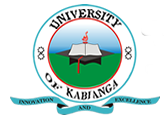 UNIVERSITY OF KABIANGAUNIVERSITY EXAMINATIONS2014/2015 ACADEMIC YEARSUPPLIMENTARY/SPECIAL EXAMINATIONSECOND YEAR SECOND SEMESTER EXAMINATIONFOR THE DEGREE OF BACHELOR OF BUSINESS MANAGEMENTCOURSE CODE: BBM 208COURSE TITLE: ENTREPRENEURSHIP THEORY AND CONCEPTSINSTRUCTIONS TO CANDIDATESAnswer FOUR questions. Question ONE is compulsoryQuestion OneDefine the term ‘entrepreneurship’ as used in business today. (5 marks)Distinguish partnership from limited liability companies giving their advantages and disadvantages. (10 marks)Describe briefly, ten characteristics of entrepreneurs. (10 marks)Question TwoDiscuss the major challenges facing small and medium sized firms (SME’s) in Kenya and the possible interventions. (15 marks)Question ThreeDescribe the five major stages of development of an enterprise. (15 marks)Question FourDiscuss the differences between entrepreneurship and corporate management. (15 marks)Question FiveDescribe the factors that an entrepreneur needs to consider before selecting a source of finance. (15 marks)  